1.16	to consider issues related to wireless access systems, including radio local area networks (WAS/RLAN), in the frequency bands between 5 150 MHz and 5 925 MHz, and take the appropriate regulatory actions, including additional spectrum allocations to the mobile service, in accordance with Resolution 239 (WRC-15);Part 5 – Frequency band 5 850-5 925 MHzIntroduction In the band 5850-5925 MHz, the mobile service is co-primary with the fixed service and the fixed satellite service (FSS).In Europe, there is an EC spectrum Decision for non-exclusive Intelligent Transportation Systems (ITS) use under the existing primary mobile allocation in this band and CEPT. The current outcome of available studies within Europe, shows that none of the studied mitigation techniques is individually sufficient to protect ITS from WAS/RLAN and needs further investigation. In addition, CEPT is considering the principle of equal access to shared spectrum for urban rail systems in a portion of this band, in relation to ITS. The 5 725-5 875 MHz band is also designated as an ISM band in the Radio Regulations (RR) so services using this band would be expected to be robust enough to operate in a challenging environment. CEPT notes that the current studies have shown difficulties in achieving co-existence between RLANs operating outdoor up to 1W with unrestricted use and other incumbent services without imposing any additional constraints on existing services such as FSS (space station receivers) and existing applications under the mobile service such as ITS (including urban rail). Therefore, supports no change to the Radio Regulations in this band.Since the agenda item has been completed with no new work proposed there is no need to keep Resolution 239 (WRC-15).ProposalsARTICLE 5Frequency allocationsSection IV – Table of Frequency Allocations
(See No. 2.1)

NOC	EUR/16A16A5/1#499585 570-6 700 MHzReasons:	CEPT notes that the current studies have shown difficulties in achieving co-existence between RLANs operating outdoor up to 1W with unrestricted use and other incumbent services without imposing any additional constraints on existing services such as FSS (space station receivers) and existing applications under the mobile service such as ITS (including urban rail). Therefore supports no change to the RR in this band.SUP	EUR/16A16A5/2#49964RESOLUTION 239 (WRC-15)Studies concerning Wireless Access Systems including radio local 
area networks in the frequency bands between 
5 150 MHz and 5 925 MHzReasons:	Since the agenda item has been completed with no new work proposed there is no need to keep Resolution 239 (WRC-15).______________World Radiocommunication Conference (WRC-19)
Sharm el-Sheikh, Egypt, 28 October – 22 November 2019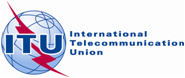 PLENARY MEETINGAddendum 5 to
Document 16(Add.16)-E4 October 2019Original: EnglishEuropean Common ProposalsEuropean Common ProposalsProposals for the work of the conferenceProposals for the work of the conferenceAgenda item 1.16Agenda item 1.16